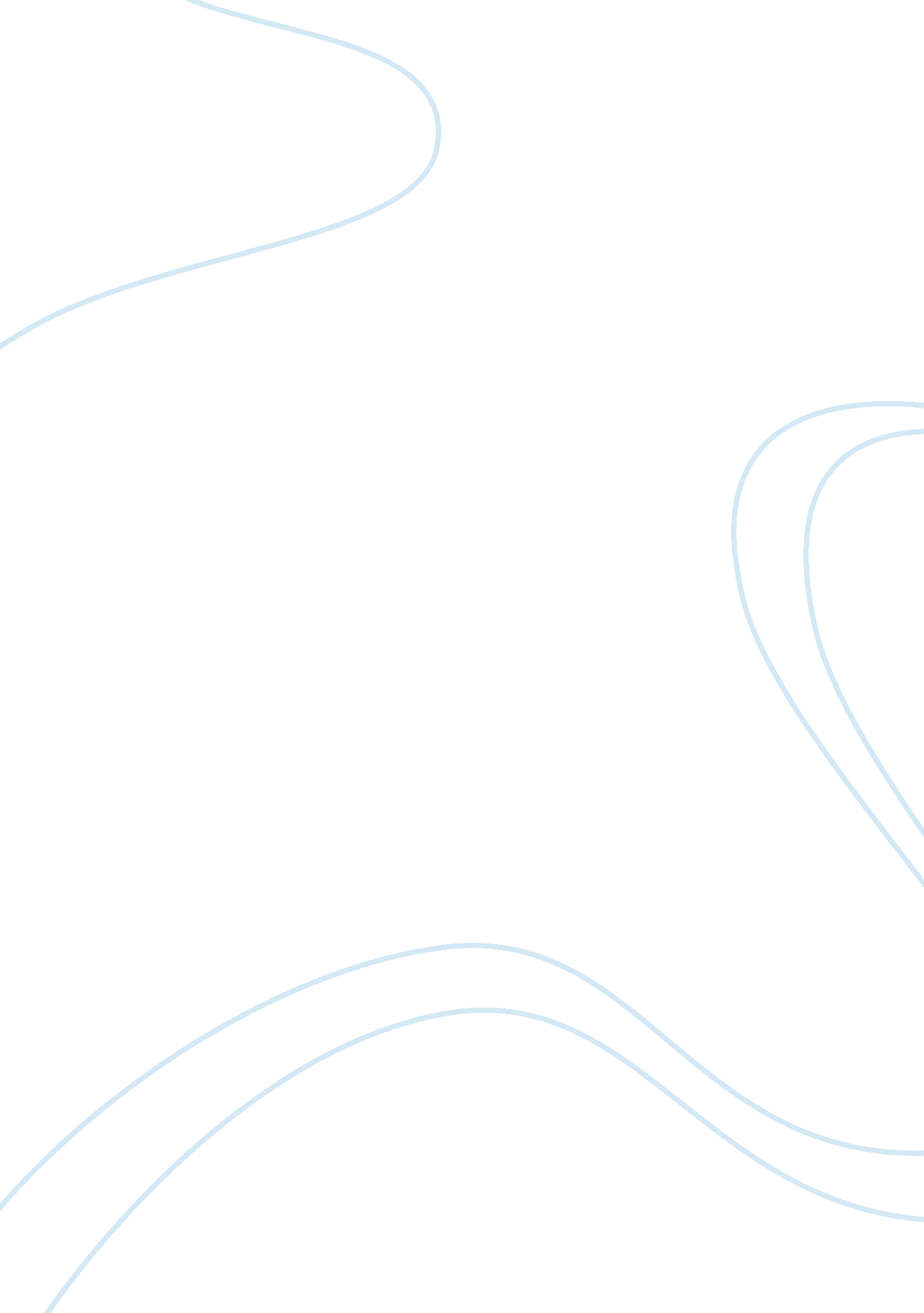 Commentary: atrial fibrillation dynamics and ionic block effects in six heterogen...Health & Medicine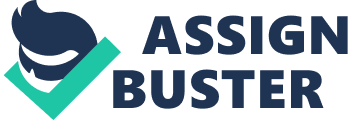 A commentary on Atrial Fibrillation Dynamics and Ionic Block Effects in Six Heterogeneous Human 3D Virtual Atria with Distinct Repolarization Dynamics 
by Sanchez, C., Bueno-Orovio, A., Pueyo, E., and Rodriguez, B. (2017). Front. Bioeng. Biotechnol. 5: 29. doi: 10. 3389/fbioe. 2017. 00029 Atrial fibrillation (AF) is maintained by reentrant excitation forming stable or meandering rotors, leading circle reentry, or multiple circulating wavelets ( Allessie et al., 2001 ; Nattel et al., 2017 ). While pulmonary vein triggers are critical initiators of AF ( Haissaguerre et al., 1998 ; Pison et al., 2016 ), an appropriate substrate that is generated through progressive electrical and structural remodeling is required for its long-term perpetuation. Electrical remodeling comprises effective refractory period shortening, conduction slowing, wavelength reduction, and calcium-dependent triggers ( Nattel, 2003 ; Heijman et al., 2014 ; Nattel et al., 2014 ). On the other hand, structural remodeling is hallmarked by atrial stretch and enlargement as well as interstitial fibrosis, which disrupts cell-to-cell coupling, hinders action potential propagation, and promotes reentrant excitation. Although electrical and structural remodeling is considered to be separate entities, they are highly interactive processes that influence one another during the progression of the disease. For one, fibroblast proliferation and differentiation into myofibroblasts modulates myocyte electrical function through direct coupling and paracrine signaling. Hence, a major challenge to understanding AF mechanisms is the identification of the specific contributions of electrical versus structural remodeling to fibrillatory dynamics in the disease states that promote persistent AF. Since experimentally one cannot readily separate these two processes, a rigorous computational approach is needed to isolate their individual contributions to the formation of the substrate that facilitates the maintenance of reentrant AF circuits. Multi-scale computational modeling has increasingly gained prominence in its ability to fill critical gaps that are not addressable experimentally ( Cherry and Evans, 2008 ; Aslanidi et al., 2011 ; Dossel et al., 2012 ; Krummen et al., 2012 ; Colman et al., 2013 ; Labarthe et al., 2014 ; McDowell et al., 2015 ; Bayer et al., 2016 ; Boyle et al., 2016 ; Grandi and Maleckar, 2016 ; Lombardo et al., 2016 ; Zahid et al., 2016 ; Richter et al., 2017 ; Roney et al., 2017 ). In this issue of Front Bioeng Biotechnol , Sanchez et al. (2017) leveraged a previously validated ( Seemann et al., 2006 ) virtual human whole-atria model to determine how variations in the action potential morphology and repolarization gradients affect AF dynamics. Specifically, the authors constructed six electrophysiologically distinct human whole-atria models with uniform anatomical structure and fiber orientation. Electrophysiological variability in early and late repolarization was studied by incorporating cells with different action potential durations (APD) at 20, 50, and 90% of repolarization. Using an in silico approach that is based on experimentally calibrated human atrial action potential models, the authors confirmed key properties of AF circuits including their higher dominant frequencies in the left compared to right atria. They further provided quantitative insights to explain the predominant organization of fibrillatory activity in the regions of the pulmonary veins and right atrial appendage ( Pandit and Jalife, 2013 ). As expected, prolonged APD in their model impacted the organization of fibrillation patterns. Surprisingly, however, the authors identified a role for early (not just terminal) repolarization in antiarrhythmic drug therapy. AF circuits were found to be less stable and more likely to self-terminate when APD 20 and APD 50 were prolonged. To probe the relationship between repolarization gradients and AF dynamics, authors examined the effects of partial I K1 , I NaK , and I Na block on reentry organization in their virtual human atria. This line of inquiry has clear implications for ion channel pharmacotherapy, an area of major challenge considering the suboptimal efficacy of many ion channel drugs against AF as well as their risk of inducing ventricular pro-arrhythmia. The focus on the aforementioned targets in an atria-only model is interesting from a theoretical perspective but less so from a pragmatic one. For example, I Na blockade using Class I drugs has been extensively tested in clinical, experimental, and in silico studies. While these drugs are effective in treating paroxysmal AF, their efficacy may be related to suppression of triggered activity via non-canonical effects on RYR2 rather than I Na ( Salvage et al., 2017 ). More importantly, the use of flecainide in the context of persistent AF is problematic since these arrhythmias typically arise in the context of heart failure in which flecainide increases mortality ( Echt et al., 1991 ). On the other hand, I NaK blockade impacts nodal cell firing via regulation of the so-called calcium clock ( Sirenko et al., 2016 ). As such, this approach, which mimics digitalis treatment has merit as a rate (not rhythm) control strategy. Therefore, an atria-only model is less appealing for testing the impact of I NaK blockade than a whole-heart virtual model that incorporates neural feedback and the conduction system, simulates the ventricular response rate to AF, and tests the potential risk of proarrhythmia by digitalis toxicity. Finally, the importance of I K1 in fibrillatory dynamics is well-established. Noujaim and colleagues ( Noujaim et al., 2011 ) demonstrated potent effects of the antimalarial drug Chloroquine in AF suppression via its inhibitory effects on I K1 . However, this strategy must be approached with caution since I K1 density is greater in ventricular compared to atrial myocardium. A notable concern is the potential for unmasking ventricular ectopy ( Miake et al., 2002 ) or eliciting a drug-induced form of the Andersen–Tawil syndrome ( Radwanski and Poelzing, 2011 ). Nonetheless, the present work by Sanchez et al. (2017) establishes a robust computational platform that should be leveraged in future studies to reveal the efficacy of promising atrial-selective channel ligands by quantifying their ability to destabilize AF circuits. For the most promising candidates, simulations should be extended to more computationally intensive, anatomically correct whole heart models that incorporate patient-specific atrial anatomy, fibrosis, and ventricular remodeling that mimic the conditions that give rise to sustained AF ( Trayanova, 2011 ). This secondary, lower throughput strategy would allow the identification of potential pro-arrhythmic activity, which is not possible in an atria-only model. The challenge is to ensure that in silico studies are always constrained by strong experimental and clinical measurements to guarantee their relevance for human AF. Author Contributions FA and CC drafted, revised, and approved the manuscript. Conflict of Interest Statement The authors declare that the research was conducted in the absence of any commercial or financial relationships that could be construed as a potential conflict of interest. References Allessie, M. A., Boyden, P. A., Camm, A. J., Kleber, A. G., Lab, M. J., Legato, M. J., et al. (2001). Pathophysiology and prevention of atrial fibrillation. Circulation 103, 769–777. doi: 10. 1161/01. CIR. 103. 5. 769 CrossRef Full Text | Google Scholar Aslanidi, O. V., Colman, M. A., Stott, J., Dobrzynski, H., Boyett, M. R., Holden, A. V., et al. (2011). 3D virtual human atria: a computational platform for studying clinical atrial fibrillation. Prog. Biophys. Mol. Biol. 107, 156–168. doi: 10. 1016/j. pbiomolbio. 2011. 06. 011 PubMed Abstract | CrossRef Full Text | Google Scholar Bayer, J. D., Roney, C. H., Pashaei, A., Jais, P., and Vigmond, E. J. (2016). Novel radiofrequency ablation strategies for terminating atrial fibrillation in the left atrium: a simulation study. Front. Physiol. 7: 108. doi: 10. 3389/fphys. 2016. 00108 PubMed Abstract | CrossRef Full Text | Google Scholar Boyle, P. M., Zahid, S., and Trayanova, N. A. (2016). Towards personalized computational modelling of the fibrotic substrate for atrial arrhythmia. Europace 18, iv136–iv145. doi: 10. 1093/europace/euw358 PubMed Abstract | CrossRef Full Text | Google Scholar Cherry, E. M., and Evans, S. J. (2008). Properties of two human atrial cell models in tissue: restitution, memory, propagation, and reentry. J. Theor. Biol. 254, 674–690. doi: 10. 1016/j. jtbi. 2008. 06. 030 PubMed Abstract | CrossRef Full Text | Google Scholar Colman, M. A., Aslanidi, O. V., Kharche, S., Boyett, M. R., Garratt, C., Hancox, J. C., et al. (2013). Pro-arrhythmogenic effects of atrial fibrillation-induced electrical remodelling: insights from the three-dimensional virtual human atria. J. Physiol. 591, 4249–4272. doi: 10. 1113/jphysiol. 2013. 254987 PubMed Abstract | CrossRef Full Text | Google Scholar Dossel, O., Krueger, M. W., Weber, F. M., Wilhelms, M., and Seemann, G. (2012). Computational modeling of the human atrial anatomy and electrophysiology. Med. Biol. Eng. Comput. 50, 773–799. doi: 10. 1007/s11517-012-0924-6 PubMed Abstract | CrossRef Full Text | Google Scholar Echt, D. S., Liebson, P. R., Mitchell, L. B., Peters, R. W., Obias-Manno, D., Barker, A. H., et al. (1991). Mortality and morbidity in patients receiving encainide, flecainide, or placebo. The cardiac arrhythmia suppression trial. N. Engl. J. Med. 324, 781–788. doi: 10. 1056/NEJM199103213241201 PubMed Abstract | CrossRef Full Text | Google Scholar Grandi, E., and Maleckar, M. M. (2016). Anti-arrhythmic strategies for atrial fibrillation: the role of computational modeling in discovery, development, and optimization. Pharmacol. Ther. 168, 126–142. doi: 10. 1016/j. pharmthera. 2016. 09. 012 PubMed Abstract | CrossRef Full Text | Google Scholar Haissaguerre, M., Jais, P., Shah, D. C., Takahashi, A., Hocini, M., Quiniou, G., et al. (1998). Spontaneous initiation of atrial fibrillation by ectopic beats originating in the pulmonary veins. N. Engl. J. Med. 339, 659–666. doi: 10. 1056/NEJM199809033391003 PubMed Abstract | CrossRef Full Text | Google Scholar Heijman, J., Voigt, N., Nattel, S., and Dobrev, D. (2014). Cellular and molecular electrophysiology of atrial fibrillation initiation, maintenance, and progression. Circ. Res. 114, 1483–1499. doi: 10. 1161/CIRCRESAHA. 114. 302226 CrossRef Full Text | Google Scholar Krummen, D. E., Bayer, J. D., Ho, J., Ho, G., Smetak, M. R., Clopton, P., et al. (2012). Mechanisms of human atrial fibrillation initiation: clinical and computational studies of repolarization restitution and activation latency. Circ. Arrhythm. Electrophysiol. 5, 1149–1159. doi: 10. 1161/CIRCEP. 111. 969022 PubMed Abstract | CrossRef Full Text | Google Scholar Labarthe, S., Bayer, J., Coudiere, Y., Henry, J., Cochet, H., Jais, P., et al. (2014). A bilayer model of human atria: mathematical background, construction, and assessment. Europace 16(Suppl. 4), iv21–iv29. doi: 10. 1093/europace/euu256 PubMed Abstract | CrossRef Full Text | Google Scholar Lombardo, D. M., Fenton, F. H., Narayan, S. M., and Rappel, W. J. (2016). Comparison of detailed and simplified models of human atrial myocytes to recapitulate patient specific properties. PLoS Comput. Biol. 12: e1005060. doi: 10. 1371/journal. pcbi. 1005060 PubMed Abstract | CrossRef Full Text | Google Scholar McDowell, K. S., Zahid, S., Vadakkumpadan, F., Blauer, J., MacLeod, R. S., and Trayanova, N. A. (2015). Virtual electrophysiological study of atrial fibrillation in fibrotic remodeling. PLoS ONE 10: e0117110. doi: 10. 1371/journal. pone. 0117110 PubMed Abstract | CrossRef Full Text | Google Scholar Miake, J., Marban, E., and Nuss, H. B. (2002). Biological pacemaker created by gene transfer. Nature 419, 132–133. doi: 10. 1038/419132b PubMed Abstract | CrossRef Full Text | Google Scholar Nattel, S. (2003). Atrial electrophysiology and mechanisms of atrial fibrillation. J. Cardiovasc. Pharmacol. Ther. 8(Suppl. 1), S5–S11. doi: 10. 1177/107424840300800102 PubMed Abstract | CrossRef Full Text | Google Scholar Nattel, S., Guasch, E., Savelieva, I., Cosio, F. G., Valverde, I., Halperin, J. L., et al. (2014). Early management of atrial fibrillation to prevent cardiovascular complications. Eur. Heart J. 35, 1448–1456. doi: 10. 1093/eurheartj/ehu028 PubMed Abstract | CrossRef Full Text | Google Scholar Nattel, S., Xiong, F., and Aguilar, M. (2017). Demystifying rotors and their place in clinical translation of atrial fibrillation mechanisms. Nat. Rev. Cardiol. 14, 509–520. doi: 10. 1038/nrcardio. 2017. 37 PubMed Abstract | CrossRef Full Text | Google Scholar Noujaim, S. F., Stuckey, J. A., Ponce-Balbuena, D., Ferrer-Villada, T., Lopez-Izquierdo, A., Pandit, S. V., et al. (2011). Structural bases for the different anti-fibrillatory effects of chloroquine and quinidine. Cardiovasc. Res. 89, 862–869. doi: 10. 1093/cvr/cvr008 PubMed Abstract | CrossRef Full Text | Google Scholar Pandit, S. V., and Jalife, J. (2013). Rotors and the dynamics of cardiac fibrillation. Circ. Res. 112, 849–862. doi: 10. 1161/CIRCRESAHA. 111. 300158 PubMed Abstract | CrossRef Full Text | Google Scholar Pison, L., Tilz, R., Jalife, J., and Haissaguerre, M. (2016). Pulmonary vein triggers, focal sources, rotors and atrial cardiomyopathy: implications for the choice of the most effective ablation therapy. J. Intern. Med. 279, 449–456. doi: 10. 1111/joim. 12490 PubMed Abstract | CrossRef Full Text | Google Scholar Radwanski, P. B., and Poelzing, S. (2011). NCX is an important determinant for premature ventricular activity in a drug-induced model of Andersen-Tawil syndrome. Cardiovasc. Res. 92, 57–66. doi: 10. 1093/cvr/cvr180 PubMed Abstract | CrossRef Full Text | Google Scholar Richter, Y., Lind, P. G., Seemann, G., and Maass, P. (2017). Anatomical and spiral wave reentry in a simplified model for atrial electrophysiology. J. Theor. Biol. 419, 100–107. doi: 10. 1016/j. jtbi. 2017. 02. 008 PubMed Abstract | CrossRef Full Text | Google Scholar Roney, C. H., Cantwell, C. D., Bayer, J. D., Qureshi, N. A., Lim, P. B., Tweedy, J. H., et al. (2017). Spatial resolution requirements for accurate identification of drivers of atrial fibrillation. Circ. Arrhythm. Electrophysiol. 10, e004899. doi: 10. 1161/CIRCEP. 116. 004899 PubMed Abstract | CrossRef Full Text | Google Scholar Salvage, S. C., Chandrasekharan, K. H., Jeevaratnam, K., Dulhunty, A. F., Thompson, A. J., Jackson, A. P., et al. (2017). Multiple targets for flecainide action: implications for cardiac arrhythmogenesis. Br. J. Pharmacol. doi: 10. 1111/bph. 13807 CrossRef Full Text | Google Scholar Sanchez, C., Bueno-Orovio, A., Pueyo, E., and Rodriguez, B. (2017). Atrial fibrillation dynamics and ionic block effects in six heterogeneous human 3D virtual atria with distinct repolarization dynamics. Front. Bioeng. Biotechnol. 5: 29. doi: 10. 3389/fbioe. 2017. 00029 PubMed Abstract | CrossRef Full Text | Google Scholar Seemann, G., Hoper, C., Sachse, F. B., Dossel, O., Holden, A. V., and Zhang, H. (2006). Heterogeneous three-dimensional anatomical and electrophysiological model of human atria. Philos. Trans. A Math. Phys. Eng. Sci. 364, 1465–1481. doi: 10. 1098/rsta. 2006. 1781 PubMed Abstract | CrossRef Full Text | Google Scholar Sirenko, S. G., Maltsev, V. A., Yaniv, Y., Bychkov, R., Yaeger, D., Vinogradova, T., et al. (2016). Electrochemical Na+ and Ca2+ gradients drive coupled-clock regulation of automaticity of isolated rabbit sinoatrial nodal pacemaker cells. Am. J. Physiol. Heart Circ. Physiol. 311, H251–H267. doi: 10. 1152/ajpheart. 00667. 2015 PubMed Abstract | CrossRef Full Text | Google Scholar Trayanova, N. A. (2011). Whole-heart modeling: applications to cardiac electrophysiology and electromechanics. Circ. Res. 108, 113–128. doi: 10. 1161/CIRCRESAHA. 110. 223610 PubMed Abstract | CrossRef Full Text | Google Scholar Zahid, S., Cochet, H., Boyle, P. M., Schwarz, E. L., Whyte, K. N., Vigmond, E. J., et al. (2016). Patient-derived models link re-entrant driver localization in atrial fibrillation to fibrosis spatial pattern. Cardiovasc. Res. 110, 443–454. doi: 10. 1093/cvr/cvw073 PubMed Abstract | CrossRef Full Text | Google Scholar 